Use transformations to determine if these are geometric shapes 
or close approximations. 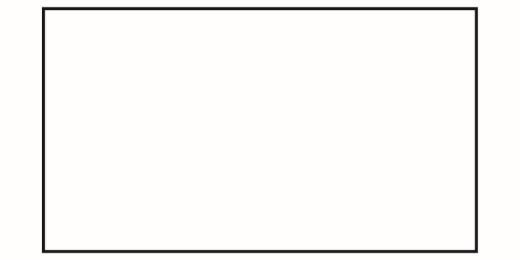 What geometric properties must 
a rectangle have?Rectangle   or   close approximation What transformations did you use to make your decision? Explain.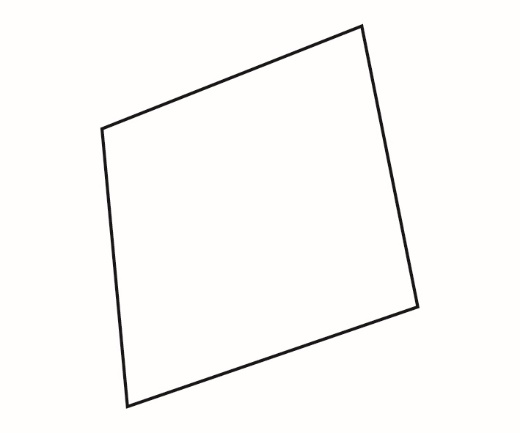 What geometric properties must  
a parallelogram have?Parallelogram   or   close approximation What transformations did you use to make your decision? Explain.What geometric properties must 
an equilateral triangle have?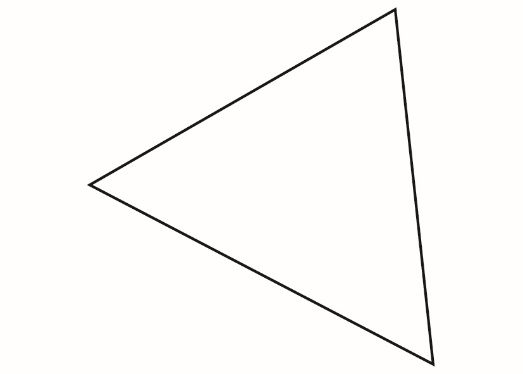 Equilateral triangle   or   close approximation  What transformations did you use to make your decision? Explain.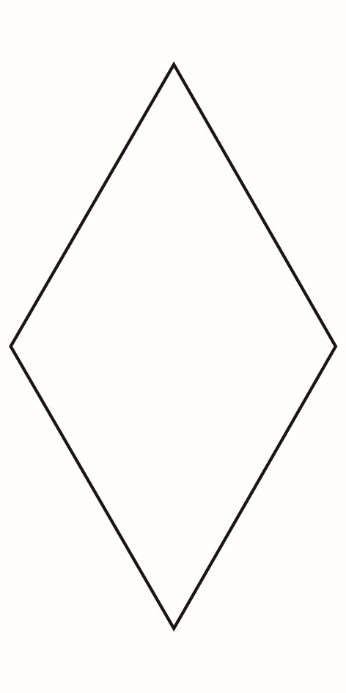 4. What geometric properties must a rhombus have? Rhombus   or   close approximation  What transformations did you use to make 
your decision? Explain.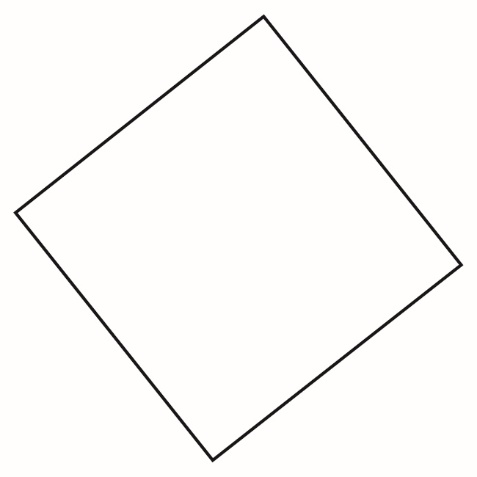 5. What geometric properties must a square have? Square   or   close approximation  What transformations did you use to make 
your decision? Explain.6. What geometric properties must an isosceles triangle have? 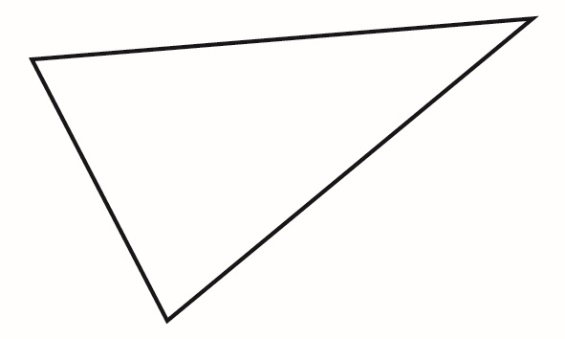 Isosceles triangle   or   close approximation  What transformations did you use to make 
your decision? Explain.